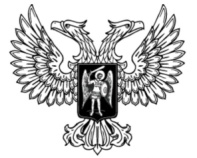 ДОНЕЦКАЯ НАРОДНАЯ РЕСПУБЛИКАЗАКОНО ГОСУДАРСТВЕННОЙ ДАКТИЛОСКОПИЧЕСКОЙ РЕГИСТРАЦИИПринят Постановлением Народного Совета 8 апреля 2016 года(С изменениями, внесенными Законом от 13.10.2017 № 219-IНСот 13.09.2019 № 60-IIНС,от 14.11.2019 № 69-IIНС)(По тексту Закона слова «Совет Министров» в соответствующем падеже заменены словом «Правительство» в соответствующем падеже согласно Закону от 13.09.2019 № 60-IIНС)Настоящий Закон определяет цели, принципы и виды государственной дактилоскопической регистрации в Донецкой Народной Республике (далее – государственная дактилоскопическая регистрация), а также устанавливает основные требования к проведению государственной дактилоскопической регистрации, хранению, использованию и уничтожению дактилоскопической информации.Глава 1. Общие положенияСтатья 1. Основные понятия1. В настоящем Законе применяются следующие основные понятия:1) государственная дактилоскопическая регистрация – деятельность, осуществляемая указанными в настоящем Законе органами исполнительной власти и государственными учреждениями по получению, учету, хранению, классификации и выдаче дактилоскопической информации, установлению или подтверждению личности человека; 2) дактилоскопирование – получение отпечатков и оттисков кожных узоров, образуемых папиллярными линиями ногтевых фаланг и ладонных поверхностей рук, на материальных носителях;3) дактилоскопическая информация – биометрические персональные данные об особенностях строения папиллярных узоров пальцев и (или) ладоней рук человека, позволяющие установить его личность;4) информационный массив – систематизированная совокупность дактилоскопической информации, содержащейся на материальных носителях;5) материальные носители – дактилоскопические карты, носители магнитной или иных видов записи, содержащие дактилоскопическую информацию.Статья 2. Цели государственной дактилоскопической регистрацииГосударственная дактилоскопическая регистрация проводится, и дактилоскопическая информация используется в целях установления или подтверждения личности человека, а также для формирования базы данных дактилоскопической информации в случаях, предусмотренных настоящим Законом.Статья 3. Правовая основа государственной дактилоскопической регистрацииПравовой основой государственной дактилоскопической регистрации являются Конституция Донецкой Народной Республики, настоящий Закон, другие законы, принимаемые в соответствии с ними нормативные правовые акты органов государственной власти, а также общепризнанные принципы и нормы международного права.Статья 4. Принципы государственной дактилоскопической регистрации1. Государственная дактилоскопическая регистрация проводится с соблюдением прав и свобод человека и гражданина, установленных Конституцией Донецкой Народной Республики, в соответствии с принципами законности, гуманизма, конфиденциальности, сочетания добровольности и обязательности.2. Проведение государственной дактилоскопической регистрации не должно представлять опасность для здоровья человека, унижать его честь и достоинство.Статья 5. Перечень лиц, подлежащих государственной дактилоскопической регистрацииВ Донецкой Народной Республике проводится государственная дактилоскопическая регистрация:1) граждан Донецкой Народной Республики;2) иностранных граждан и лиц без гражданства, проживающих на территории Донецкой Народной Республики;3) иностранных граждан и лиц без гражданства, прибывших в Донецкую Народную Республику в поисках убежища и подавших ходатайство о предоставлении политического или иного убежища либо о признании их беженцами на территории Донецкой Народной Республики.Статья 6. Использование дактилоскопической информации1. Дактилоскопическая информация, полученная в результате проведения государственной дактилоскопической регистрации, используется для:1) розыска лиц, пропавших без вести;2) установления личности неопознанных трупов;3) установления личности лиц, не способных по состоянию здоровья или возрасту сообщить данные о своей личности;4) подтверждения личности граждан Донецкой Народной Республики, иностранных граждан и лиц без гражданства;5) предупреждения, раскрытия и расследования преступлений, а также предупреждения и выявления административных правонарушений.Статья 7. Виды государственной дактилоскопической регистрацииВ соответствии с настоящим Законом проводятся добровольная государственная дактилоскопическая регистрация или обязательная государственная дактилоскопическая регистрация.Статья 8. Добровольная государственная дактилоскопическая регистрацияГраждане Донецкой Народной Республики, иностранные граждане, а также лица без гражданства имеют право на добровольную государственную дактилоскопическую регистрацию. Указанная регистрация проводится в соответствии с требованиями статьи 10 настоящего Закона.Статья 9. Обязательная государственная дактилоскопическая регистрация1. Обязательной государственной дактилоскопической регистрации подлежат:1) граждане Донецкой Народной Республики, призываемые на военную службу;2) военнослужащие;3) лица, проходящие службу в:а) органах внутренних дел;б) (Подпункт «б» пункта 3 части 1 статьи 9 признан утратившим силу Законом от 13.10.2017 № 219-IНС)в) органах доходов и сборов;г) органах по делам гражданской обороны, чрезвычайным ситуациям и ликвидации последствий стихийных бедствий;д) таможенных органах;е) органах государственной охраны;ж) учреждениях и органах уголовно-исполнительной системы;з) органах государственной гражданской службы;(Подпункт «з» пункта 3 части 1 статьи 9 изложен в новой редакции в соответствии с Законом от 13.10.2017 № 219-IНС)и) органах государственной безопасности (в том числе граждане, поступающие на военную службу по контракту, государственную гражданскую службу или работу в органы государственной безопасности);(Подпункт «и» пункта 3 части 1 статьи 9 введен Законом от 13.10.2017 № 219-IНС)4) спасатели профессиональных аварийно-спасательных служб и профессиональных аварийно-спасательных формирований Донецкой Народной Республики;5) члены экипажей воздушных судов государственной, гражданской и экспериментальной авиации Донецкой Народной Республики;6) граждане Донецкой Народной Республики, иностранные граждане и лица без гражданства, неспособные по состоянию здоровья или возрасту сообщить данные о своей личности, если установить указанные данные иным способом невозможно;7) граждане Донецкой Народной Республики, иностранные граждане и лица без гражданства:а) подозреваемые в совершении преступления, обвиняемые в совершении преступления, осужденные за совершение преступления, подвергнутые административному аресту;б) совершившие административное правонарушение, если установить их личность иным способом невозможно;в) которые в установленном порядке приобрели огнестрельное охотничье оружие, в том числе гладкоствольное;8) иностранные граждане и лица без гражданства, подлежащие выдворению (депортации) за пределы территории Донецкой Народной Республики;9) иностранные граждане и лица без гражданства, прибывшие в Донецкую Народную Республику в поисках убежища и подавшие ходатайство о предоставлении политического или иного убежища либо о признании их беженцами на территории Донецкой Народной Республики;10) иностранные граждане и лица без гражданства, незаконно находящиеся на территории Донецкой Народной Республики;11) иностранные граждане и лица без гражданства, получившие разрешение на:а) временное пребывание на территории Донецкой Народной Республики;б) временное проживание на территории Донецкой Народной Республики;в) постоянное проживание на территории Донецкой Народной Республики;12) граждане, претендующие на получение лицензии на осуществление частной детективной деятельности;13) граждане, претендующие на получение удостоверения частного охранника;14) граждане Донецкой Народной Республики, постоянно проживающие на территории Донецкой Народной Республики иностранные граждане и лица без гражданства, в отношении которых принято решение о выдаче удостоверения личности моряка;15) иностранные граждане и лица без гражданства, осуществляющие трудовую деятельность в Донецкой Народной Республике в нарушение законодательства Донецкой Народной Республики;16) работники ведомственной охраны, исполняющие обязанности, связанные с учетом, хранением, ношением и использованием оружия;17) работники юридических лиц с особыми уставными задачами, не являющихся организациями ведомственной охраны, исполняющие обязанности, связанные с учетом, хранением, ношением и использованием оружия.2. Обязательной государственной дактилоскопической регистрации подлежат все неопознанные трупы.3. Перечни должностей, на которых проходят службу граждане, указанные в пунктах 1–5 части 1 настоящей статьи, определяются Правительством Донецкой Народной Республики.Глава 2. Проведение государственной дактилоскопической регистрацииСтатья 10. Проведение добровольной государственной дактилоскопической регистрации1. Добровольная государственная дактилоскопическая регистрация граждан Донецкой Народной Республики, иностранных граждан и лиц без гражданства проводится по их письменному заявлению органами внутренних дел по месту жительства указанных граждан.2. Государственная дактилоскопическая регистрация граждан Донецкой Народной Республики, признанных в установленном законодательством Донецкой Народной Республики порядке недееспособными или ограниченных судом в дееспособности, малолетних и несовершеннолетних проводится по письменному заявлению и в присутствии соответственно их родителей (усыновителей) или опекунов, попечителей.Статья 11. Проведение обязательной государственной дактилоскопической регистрации1. Обязательную государственную дактилоскопическую регистрацию определенной категории лиц проводят следующие органы:1) граждан, указанных в пунктах 1 и 2 части 1 статьи 9 настоящего Закона, – органы исполнительной власти, в которых законодательством Донецкой Народной Республики предусмотрена военная служба;2) граждан, указанных в подпунктах «а» – «з» пункта 3 части 1 статьи 9 настоящего Закона, – соответствующие органы, в которых данные граждане несут службу;3) граждан, указанных в подпункте «и» пункта 3 части 1 статьи 9 настоящего Закона, – органы государственной безопасности;4) лиц, указанных в пункте 7 части 1 статьи 9 настоящего Закона, – органы предварительного следствия, органы дознания, органы, осуществляющие производство по делам об административных правонарушениях, или по их поручению органы внутренних дел; 5) лиц, указанных в пунктах 8–11, 15–17 части 1 статьи 9 настоящего Закона, – территориальные органы, организации, подразделения органов внутренних дел, осуществляющие функции контроля и надзора в сфере миграции; 6) осужденных – органы уголовно-исполнительной системы; 7) лиц, указанных в пунктах 4–6, 12, 13, 16, 17 части 1 и в части 2 статьи 9 настоящего Закона, – органы внутренних дел;8) лиц, указанных в пункте 14 части 1 статьи 9 настоящего Закона, – республиканский орган исполнительной власти, реализующий государственную политику в сфере транспорта, государственные учреждения, имеющие право выдачи удостоверения личности моряка, в том числе администрации морских портов.(Часть 1 статьи 11 изложена в новой редакции в соответствии с Законом от 13.10.2017 № 219-IНС)2. Экземпляр материального носителя, содержащий дактилоскопическую информацию, полученную органами, указанными в пунктах 1, 2, 4 – 8 части 1 настоящей статьи, направляется в органы внутренних дел в порядке, определяемом Правительством Донецкой Народной Республики. В указанном экземпляре должны содержаться следующие данные:фамилия, имя, отчество, гражданство, пол, дата и место рождения, сведения о регистрации по месту жительства или по месту пребывания лица, прошедшего обязательную государственную дактилоскопическую регистрацию;наименование органа исполнительной власти, получившего дактилоскопическую информацию;основание и дата проведения государственной дактилоскопической регистрации.(Часть 2 статьи 11 с изменениями, внесенными в соответствии с Законом от 13.10.2017 № 219-IНС)Глава 3. Хранение, использование и уничтожение дактилоскопической информацииСтатья 12. Основные требования к хранению и использованию дактилоскопической информации1. Условия хранения и использования дактилоскопической информации должны исключать возможность ее утраты, искажения и несанкционированного доступа к ней.2. Хранение, учет, систематизация и использование дактилоскопической информации, содержащейся на материальных носителях, создание информационных массивов осуществляются органами внутренних дел, за исключением информации о гражданах, указанных в подпункте «и» пункта 3 части 1 статьи 9 настоящего Закона.(Часть 2 статьи 12 с изменениями, внесенными в соответствии с Законом от 13.10.2017 № 219-IНС)21. Органы государственной безопасности (в отношении граждан, поступающих на военную службу по контракту, государственную гражданскую службу или работу в органы государственной безопасности) самостоятельно осуществляют получение, учет, систематизацию, хранение, использование дактилоскопической информации, создание информационных массивов с соблюдением требований, предусмотренных настоящим Законом.(Часть 21 статьи 12 введена Законом от 13.10.2017 № 219-IНС)3. Государственные органы, указанные в статьях 11 и 14 настоящего Закона, обязаны соблюдать конфиденциальность дактилоскопической информации и обеспечивать ее безопасность. Должностные лица государственных органов, указанных в статьях 11 и 14 настоящего Закона, несут предусмотренную законодательством Донецкой Народной Республики ответственность за нарушение законодательства Донецкой Народной Республики в сфере персональных данных.Статья 13. Сроки хранения дактилоскопической информации1. Органы внутренних дел хранят материальные носители, содержащие дактилоскопическую информацию о:лицах, указанных в пунктах 1–6 части 1 статьи 9 настоящего Закона, за исключением случаев, предусмотренных статьей 15 настоящего Закона, – до достижения ими возраста 80 лет или установления факта их смерти;лицах, указанных в пунктах 7–9, 16, 17 части 1 статьи 9 настоящего Закона, – до достижения ими возраста 80 лет;лицах, указанных в пункте 14 части 1 статьи 9 настоящего Закона, – до достижения ими возраста 75 лет;лицах, указанных в пунктах 10, 11, 15 части 1 статьи 9 настоящего Закона, –до достижения ими возраста 80 лет.2. Органы внутренних дел хранят материальные носители, содержащие дактилоскопическую информацию о неопознанных трупах, до установления личности человека, но не более 10 лет.3. Органы государственной безопасности хранят материальные носители, содержащие дактилоскопическую информацию о лицах, указанных в подпункте «и» пункта 3 части 1 статьи 9 настоящего Закона, до увольнения их со службы (с работы), после чего указанные органы с соблюдением требований, предусмотренных статьей 11 настоящего Закона, направляют материальные носители в органы внутренних дел Донецкой Народной Республики.(Часть 3 статьи 13 введена Законом от 13.10.2017 № 219-IНС)Статья 14. Право на использование и получение дактилоскопической информации1. Право на использование дактилоскопической информации имеют суды, органы прокуратуры, органы предварительного следствия, органы дознания, органы, осуществляющие оперативно-розыскную деятельность, органы уголовно-исполнительной системы, органы, осуществляющие производство по делам об административных правонарушениях, территориальные органы, организации, подразделения органов внутренних дел, осуществляющие функции контроля и надзора в сфере миграции.2. При идентификации личности с использованием удостоверения личности моряка право на использование дактилоскопической информации, полученной при выдаче удостоверения личности моряка, имеют: республиканский орган исполнительной власти, реализующий государственную политику в сфере транспорта, государственные учреждения, имеющие право выдачи удостоверения личности моряка, в том числе администрации морских портов, а также органы государственной безопасности.3. Право на получение дактилоскопической информации, содержащейся в информационных массивах органов внутренних дел, может быть предоставлено иностранным государствам в соответствии с международными договорами Донецкой Народной Республики.4. Государственные органы, указанные в статье 11 настоящего Закона и настоящей статье, для установления либо подтверждения личности гражданина Донецкой Народной Республики, иностранного гражданина или лица без гражданства с использованием информационных дактилоскопических массивов имеют право на проведение идентификации личности по отпечаткам пальцев (ладоней) рук, полученным у проверяемого лица.Статья 15. Уничтожение дактилоскопической информации1. Дактилоскопическая информация, полученная в результате проведения добровольной государственной дактилоскопической регистрации, уничтожается органом внутренних дел, осуществляющим ее хранение. Основанием для уничтожения указанной дактилоскопической информации является письменное заявление граждан, прошедших добровольную государственную дактилоскопическую регистрацию, либо соответственно родителей (усыновителей) или опекунов, попечителей граждан Донецкой Народной Республики, признанных в установленном законодательством Донецкой Народной Республики порядке недееспособными или ограниченными судом в дееспособности, малолетних и несовершеннолетних, прошедших указанную регистрацию, которое подается в орган внутренних дел по месту жительства. Орган внутренних дел уничтожает указанную дактилоскопическую информацию и уведомляет об этом заявителя в срок не позднее 30 суток.2. Дактилоскопическая информация о лицах, указанных в пункте 6 части 1 статьи 9 настоящего Закона, уничтожается органами внутренних дел, осуществляющими ее хранение. В случае установления личности указанных лиц дактилоскопическая информация уничтожается по их письменному заявлению либо по письменному заявлению соответственно родителей (усыновителей) или опекунов, попечителей указанных лиц.3. Дактилоскопическая информация о лицах, подозреваемых в совершении преступления, обвиняемых в совершении преступления либо осужденных за совершение преступления, уничтожается не позднее 30 суток после прекращения уголовного дела или вынесения оправдательного приговора суда.4. Дактилоскопическая информация, полученная в результате проведения добровольной государственной дактилоскопической регистрации и обязательной государственной дактилоскопической регистрации, уничтожается по истечении сроков хранения, предусмотренных статьей 13 настоящего Закона.Глава 4. Контроль и надзор за исполнением настоящего ЗаконаСтатья 16. Прокурорский надзорНадзор за исполнением настоящего Закона органами, проводящими государственную дактилоскопическую регистрацию и использующими дактилоскопическую информацию, осуществляется Генеральным прокурором Донецкой Народной Республики и подчиненными ему прокурорами в порядке, предусмотренном законодательством Донецкой Народной Республики.Статья 17. Контроль в сфере государственной дактилоскопической регистрации1. Контроль за государственной дактилоскопической регистрацией осуществляют руководители органов, указанных в статье 11 настоящего Закона.2. Действия (бездействие) указанных руководителей могут быть обжалованы в порядке, установленном законодательством Донецкой Народной Республики.3. Решения и действия (бездействие) органов и должностных лиц, проводящих государственную дактилоскопическую регистрацию, нарушающие права и свободы человека и гражданина, могут быть обжалованы в суд в порядке, установленном законодательством Донецкой Народной Республики.Глава 5. Заключительные положенияСтатья 19. Финансирование мероприятий по проведению государственной дактилоскопической регистрацииФинансирование мероприятий по проведению государственной дактилоскопической регистрации, хранению и использованию дактилоскопической информации осуществляется за счет средств Республиканского бюджета Донецкой Народной Республики.Статья 20. Вступление в силу настоящего ЗаконаНастоящий Закон вступает в силу со дня его официального опубликования.Статья 21. Приведение нормативных правовых актов в соответствие с настоящим ЗакономПравительству Донецкой Народной Республики в течение шести месяцев со дня опубликования настоящего Закона принять и утвердить нормативные правовые акты, указанные в настоящем Законе, а также обеспечить пересмотр и приведение министерствами и другими республиканскими органами исполнительной власти их нормативных правовых актов в соответствие с настоящим Законом.Статья 22. Переходные положения1. До принятия законодательства Донецкой Народной Республики, регулирующего вопросы гражданства, в понимании настоящего Закона гражданами Донецкой Народной Республики являются лица, официально проживающие на территории, на которую распространяется суверенитет Донецкой Народной Республики.2. Пункты 1–6 части 1 статьи 9 настоящего Закона вступают в силу со дня вступления в силу закона о Республиканском бюджете Донецкой Народной Республики на очередной финансовый год.(Часть 2 статьи 22 изложена в новой редакции в соответствии с Законом от 14.11.2019 № 69-IIНС)Глава Донецкой Народной Республики					        А. В.Захарченког. Донецк25 апреля 2016 года№ 119-IНС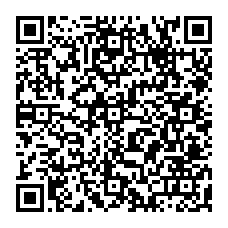 